Lesson 1 Practice ProblemsHere is a clock face. For each time given, name the number the second hand points at.15 seconds after 1:00.30 seconds after 1:00.1 minute after 1:00.5 minutes after 1:00.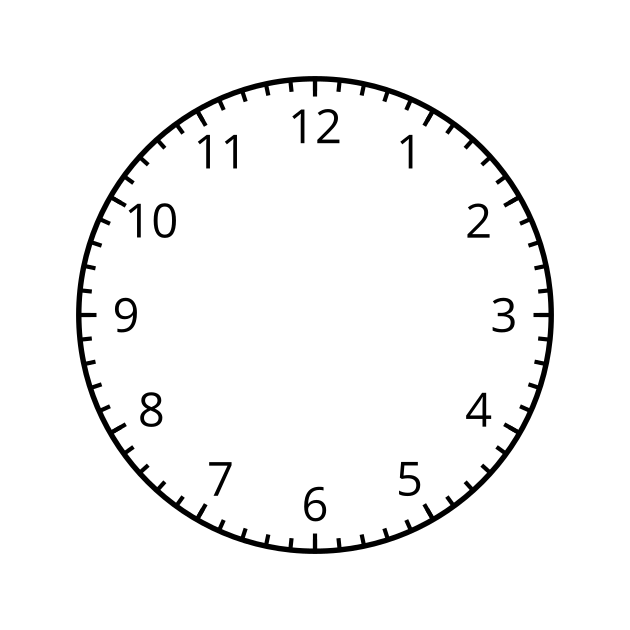 At 12:15, the end of the minute hand of a clock is 8 feet above the ground. At 12:30, it is 6.5 feet off the ground.How long is the minute hand of the clock? Explain how you know.How high is the clock above the ground?Here is a point on a circle centered at .Which equation defines the circle?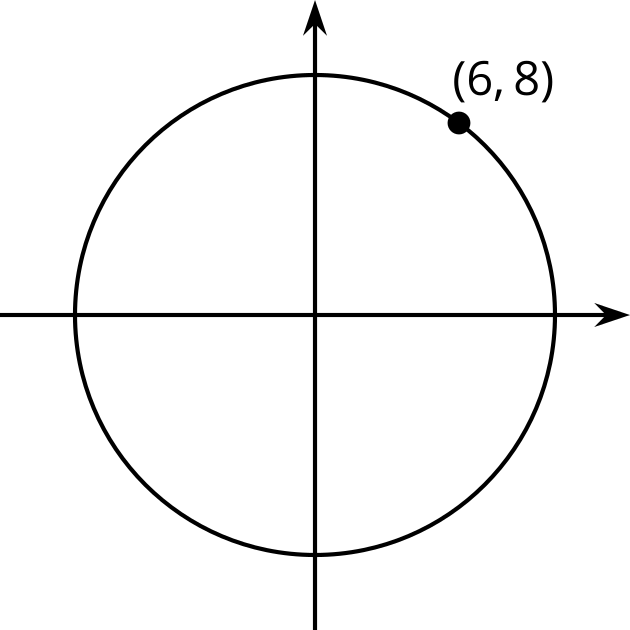 The point  is on a circle centered at . Which of these points lie on the circle? Select all that apply.Match each polynomial with its end behavior as  gets larger and larger in the positive and negative directions. (Note: some of the answer choices are not used and some answer choices may be used more than once.)The graph approaches .The graph approaches .The graph approaches .The graph approaches .The graph approaches .The graph approaches .The graph approaches .(From Unit 2, Lesson 19.)Find the solution(s) to each equation.(From Unit 3, Lesson 18.)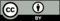 © CC BY 2019 by Illustrative Mathematics®